Наименование маршрутаОковецкий святой источникТип маршрутаКомбинированныйЦелевая аудитория маршрутаОбучающиеся 14 - 18 летОписание возможностей интеграции в образовательные программы общего и/или дополнительного образованияобразовательные программы основного общего образования (предметные области по ФГОС – история) в рамках внеурочной деятельности дополнительные общеобразовательные программы (туристско-краеведческая направленность) программы воспитания /воспитательной работы.Описание маршрутаТверь – пгт. Селижарово – д. Оковцыпгт. Селижарово экскурсии- Краеведческий музей Находится в центре поселка Селижарово, в старинном купеческом особняке конца 19 века. В музее работают пять залов: «Археология и природа Селижаровского края», «История Селижаровского края с древнейших времён до 1917 года», «Занятия и промыслы жителей Селижаровского края в конце ХІХ-начале ХХ века», «История Селижаровского края с 1917 по 1960-е годы» и «История Селижаровского края с конца 1960-х годов по настоящее время».- Троицкий Селижаровский монастырьПравославный монастырь, расположенный в посёлке Селижарово Селижаровского района Тверской области на слиянии рек Волги и Селижаровки.- д. Оковцы     Оковецкий святой источникНаходится в Селижаровском районе, близ села Оковцы, в крутой излучине левого берега реки Пырошни. Это родник глубинного горизонта подземных вод.
Согласно легенде, это место открылось людям в 1539 году. Двум местным ворам, Ивану и Ермолаю, явилась в дремучем лесу икона Животворящего Креста Господня. Когда же из Троицкого Селижарова монастыря прибыл инок Иоанн, дабы освидетельствовать это явление, то ему и пришедшему с ним народу открылась также икона Богоматери с Предвечным Младенцем на левой руке и предстоящим им святителем Николаем Чудотворцем. При прикосновении инока к образу Богородицы возникла сильная буря, а от самого образа повсюду разлился чудесный свет.
В 1870 г. на ключе возвели храм-часовню. Гранитными плитами был выложен колодец, рядом сооружена купальня, в которую поступала вода для омовений. В 1934 г. в связи с закрытием храма в селе Оковцы был разрушен и храм-часовня на святом ключе, а сам источник засыпан мусором и камнями.Сезонность маршрутакруглогодичноПродолжительность маршрута1 дняПротяжённость маршрута 197 км.Цель маршрутаСоздание условий для воспитания гармоничной личности с активной гражданской позицией.Задачи маршрута- Формирование гражданской идентичности - Углубление знаний по предмету «история», «краеведение», «окружающий мир».- Формирование патриотического мировоззрения - Формирование нравственной культуры.Фото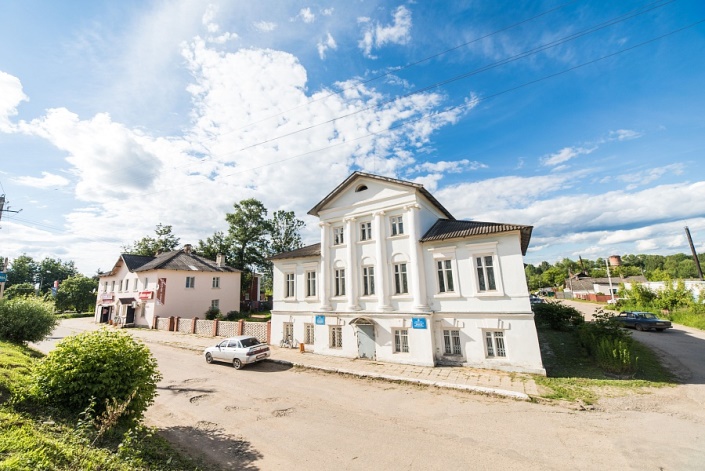 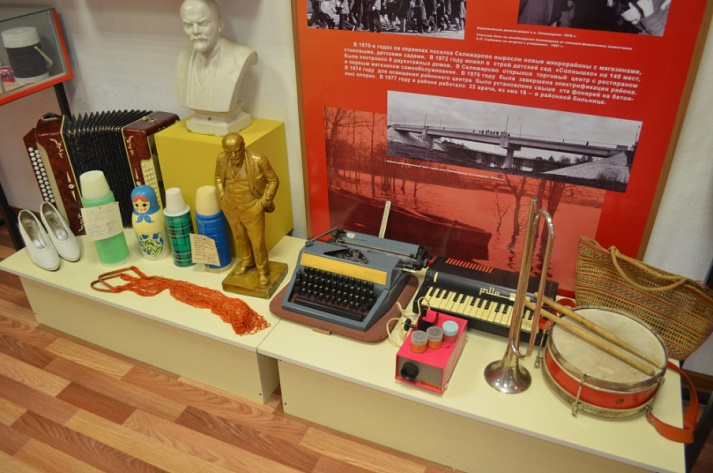 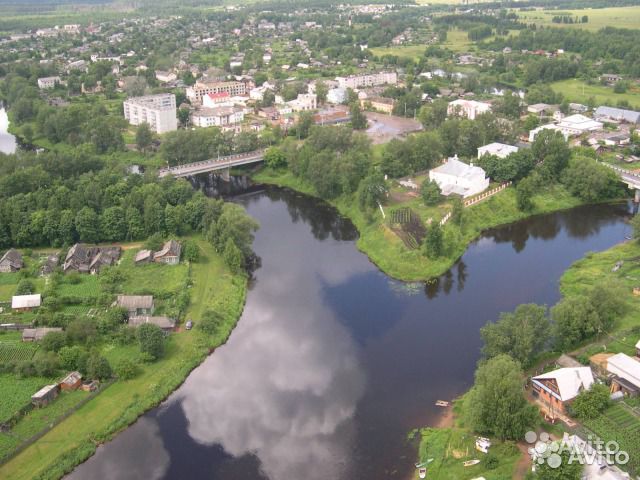 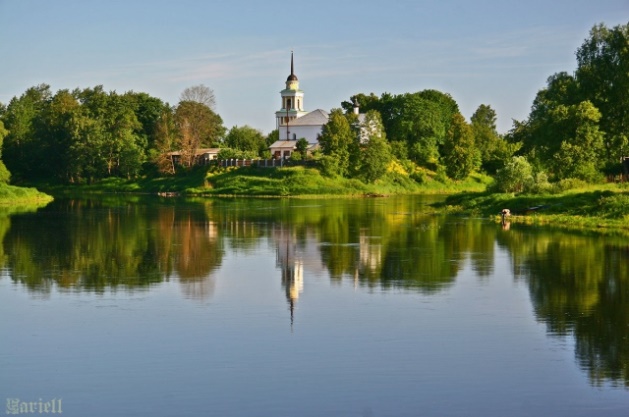 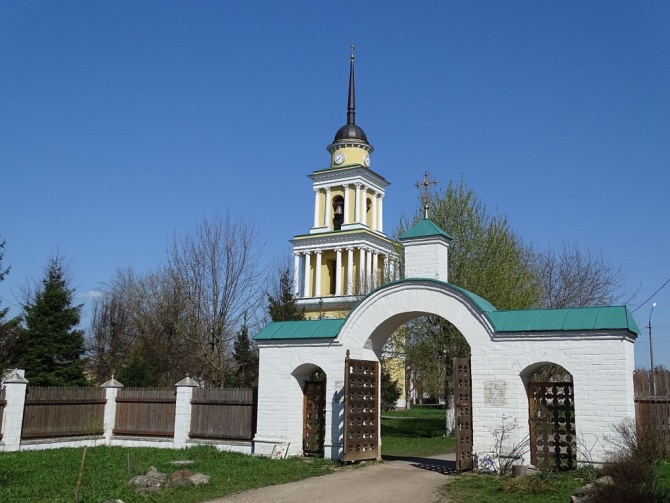 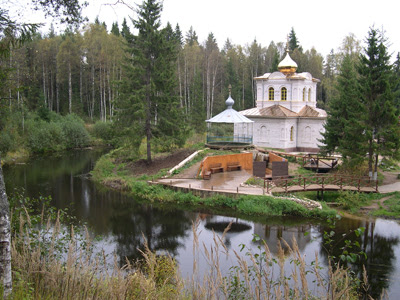 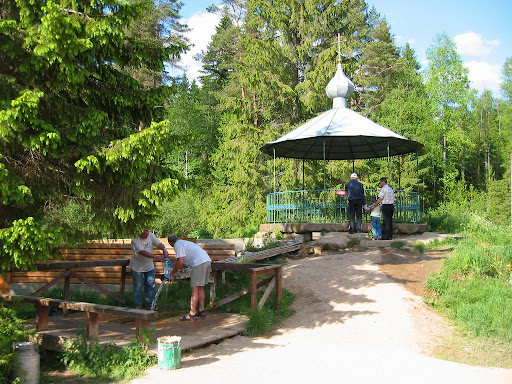 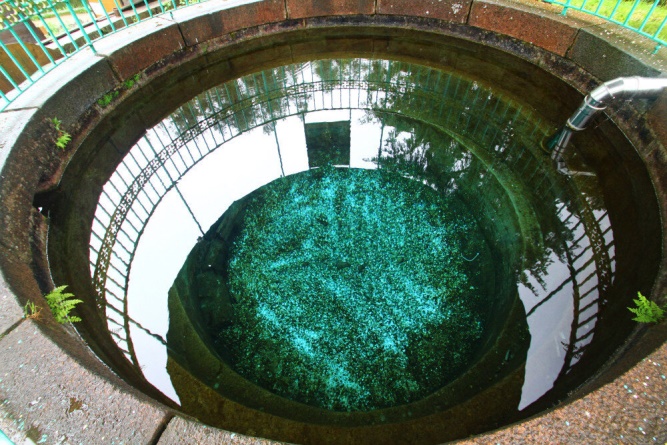 